APJ ABDUL KALAM HALL OF RESIDENCE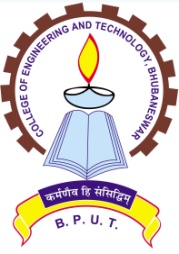  COLLEGE OF ENGINEERING AND TECHNOLOGY  (A constituent college of Biju Patnaik University of Technology, Odisha)Techno Campus, Ghatikia, P.O.-Mahalaxmivihar, Bhubaneswar -751029Phone: 0674-2386075 Fax: 0674-2386182____________________________________________________________________________________No.  30 /APJAKHR/18					Dated:   13 .10.18QUOTATION CALL NOTICESealed quotations are invited from registered Firms/Agencies/Suppliers having valid PAN/GSTIN/Registration documents to supply one No. of Computer, UPS and Printer for  Boys Hostel(APJAKHR), inside CET Campus, CET Bhubaneswar as specified below.The cost of the above-mentioned item should be quoted mentioning make model number and detailed technical specification. The intenders are required to submit the offer along with PAN/GSTIN/Registration certificates. The Firms/Agencies/Suppliers should super scribe quotations for “Supply of Computer, UPS and Printer for  Boys Hostel(APJAKHR), inside CET Campus, CET Bhubaneswar in bold letters on covered envelopes. The firm should not be black listed.The quotation received after due date will not be entertained. The rate should be quoted inclusive of all taxes, transportation, installation etc.The last date of submission of quotation is 30.10.2018 up to 3.00 PM addressing to the Principal, College of Engineering and Technology, Techno Campus, Kalinga Nagar, Ghatikia, Bhubaneswar-751029by Speed post/Registered post only. No hand delivery is accepted. The authority will not be responsible for any postal delay.The under signed has the right to accept or reject any or all of the quotations without assigning any reason thereof.									Sd/.Warden, BOYS HostelItem with SpecificationQuantity1.Computer And UPS	:Desktop computer	Equivalent make Intel core i3,7th Generation, 20” TFT Monitor,4GB RAM,1TB Hard disc, windows 10,3 year quick heal total security, 600VA  APC UPSWarranty: As per companyMake: HP/Dell/Lenovo Desktop2.PrinterLaserjet,Multifunction(Print,scan,copy)Compatible OS:,Paper size A4,print speed 14ppm,output: Black and whiteResolution:600X600Free installation and deliveryWarranty: As per companyMake: HP/Canon/EPSON01 No01 No